Cubos de filtros presentes no microscópio de fluorescência NIKON ECLIPSE TiProf. Dr. Dawidson A. GomesV.1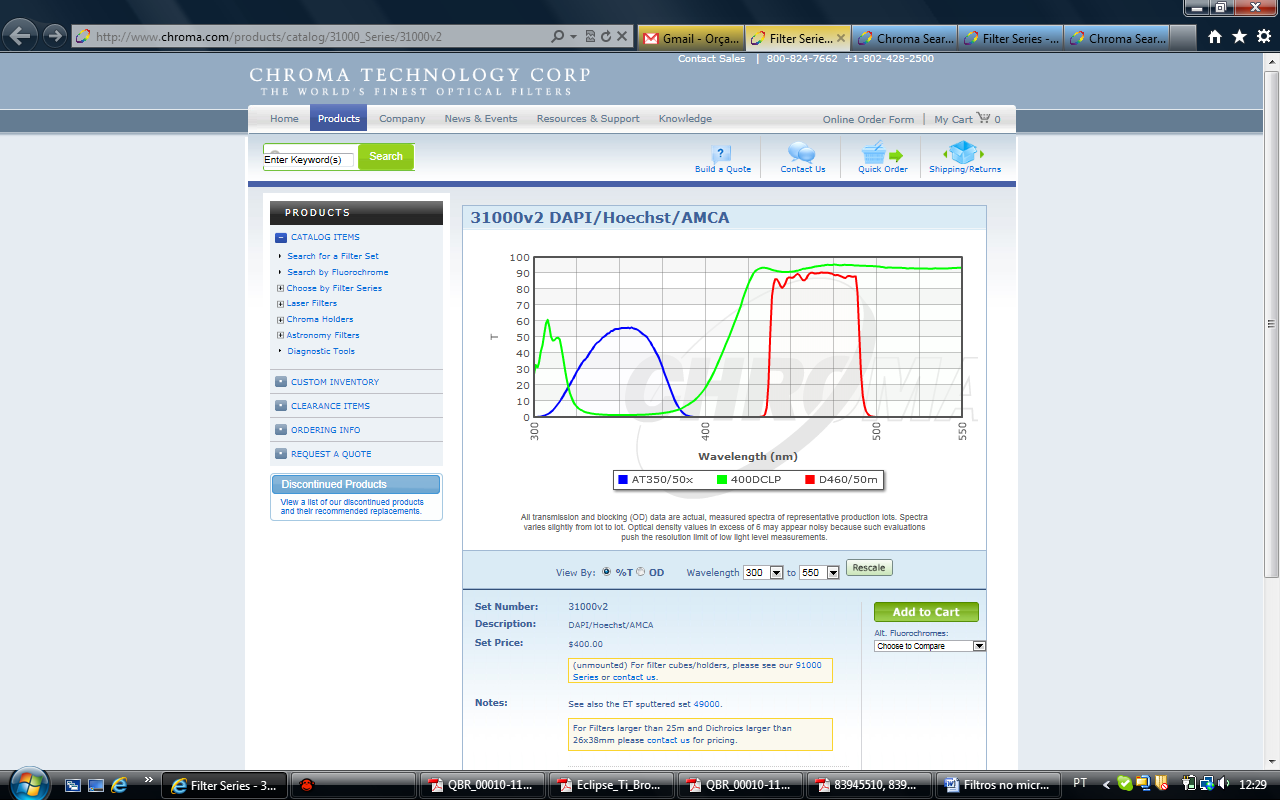 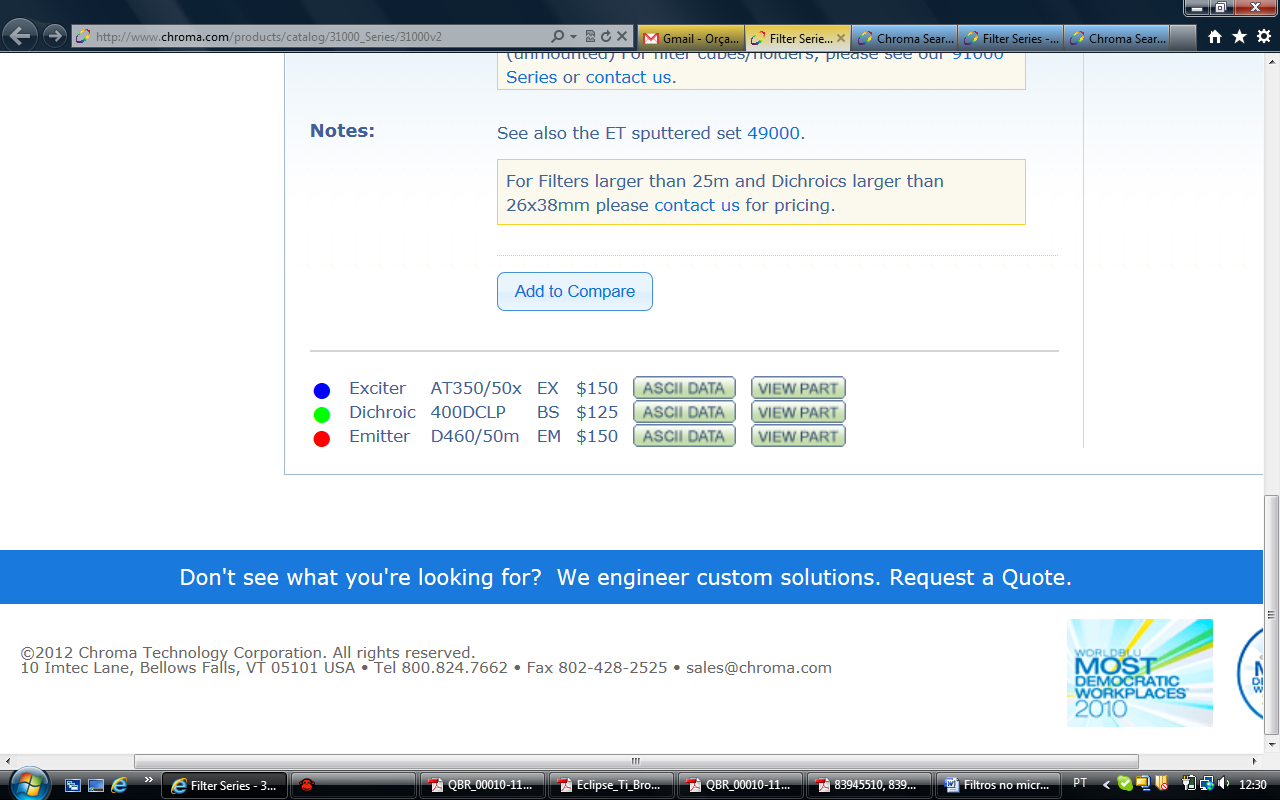 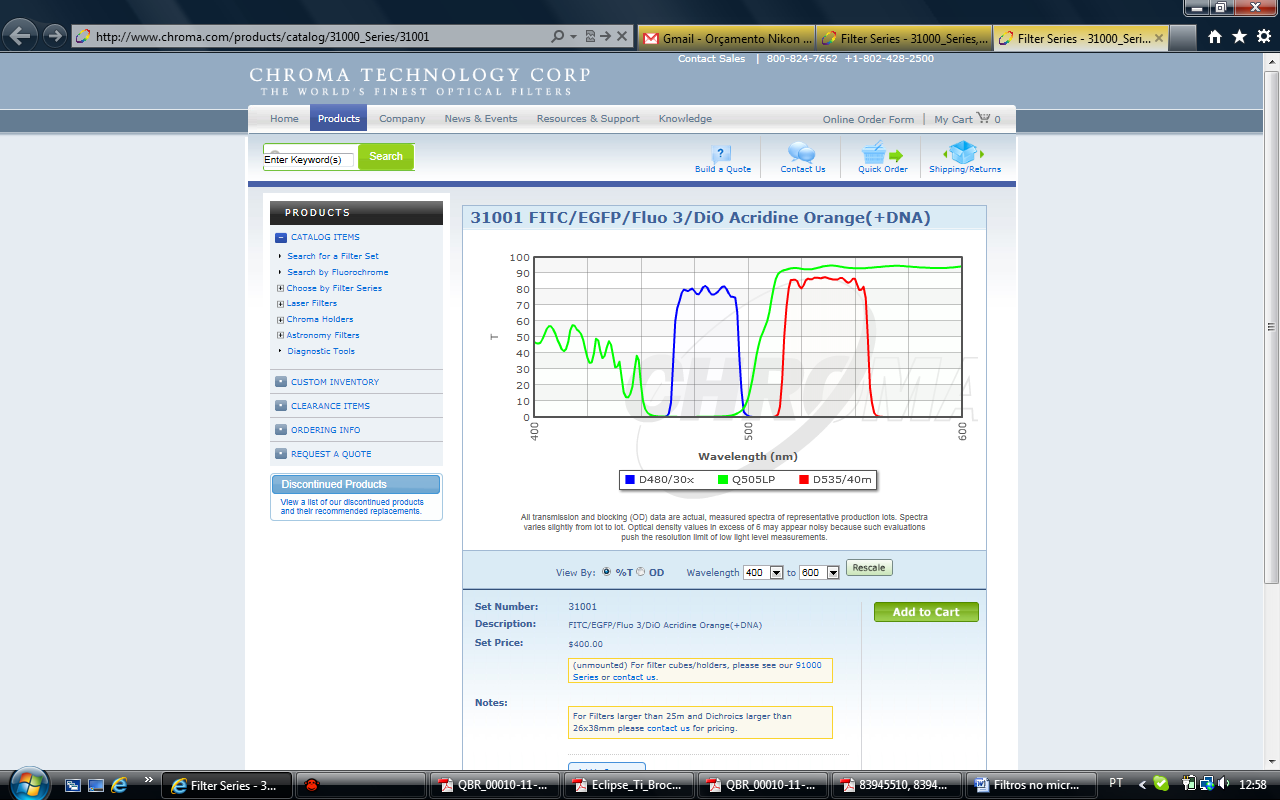 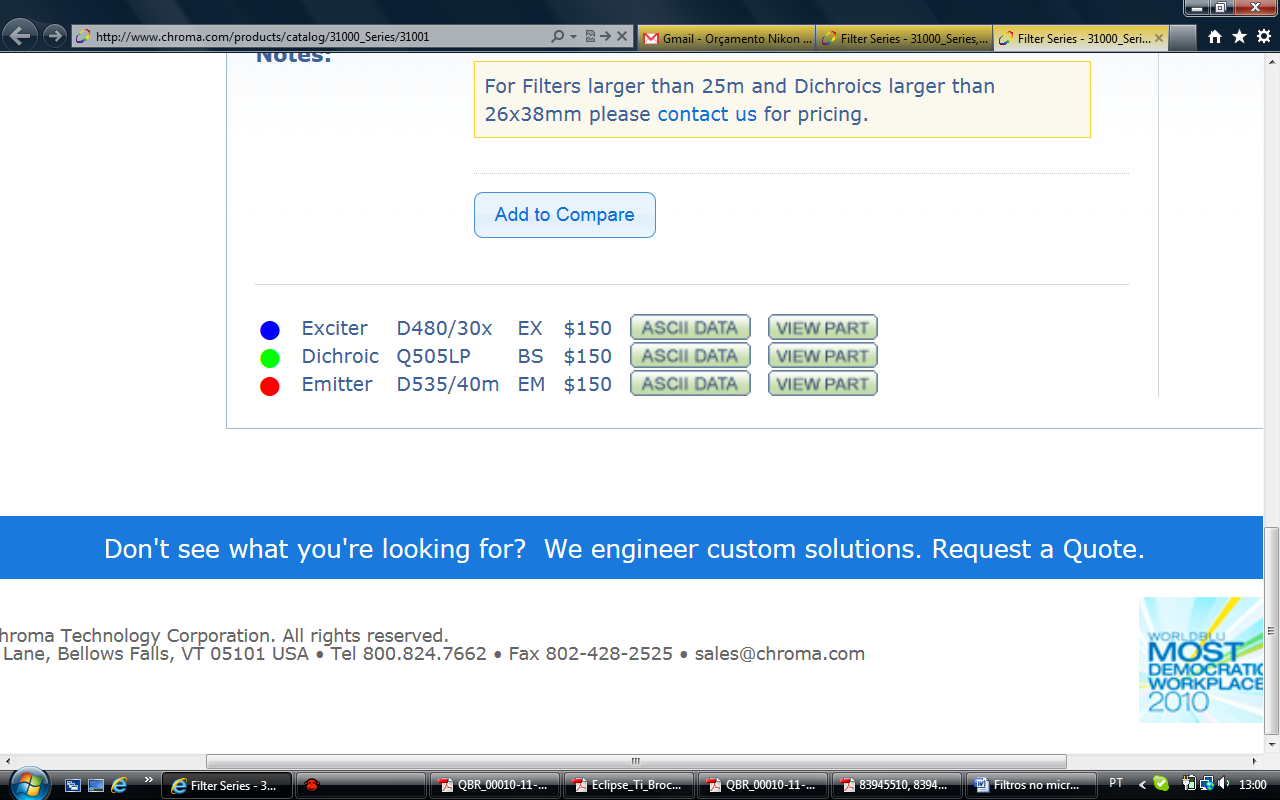 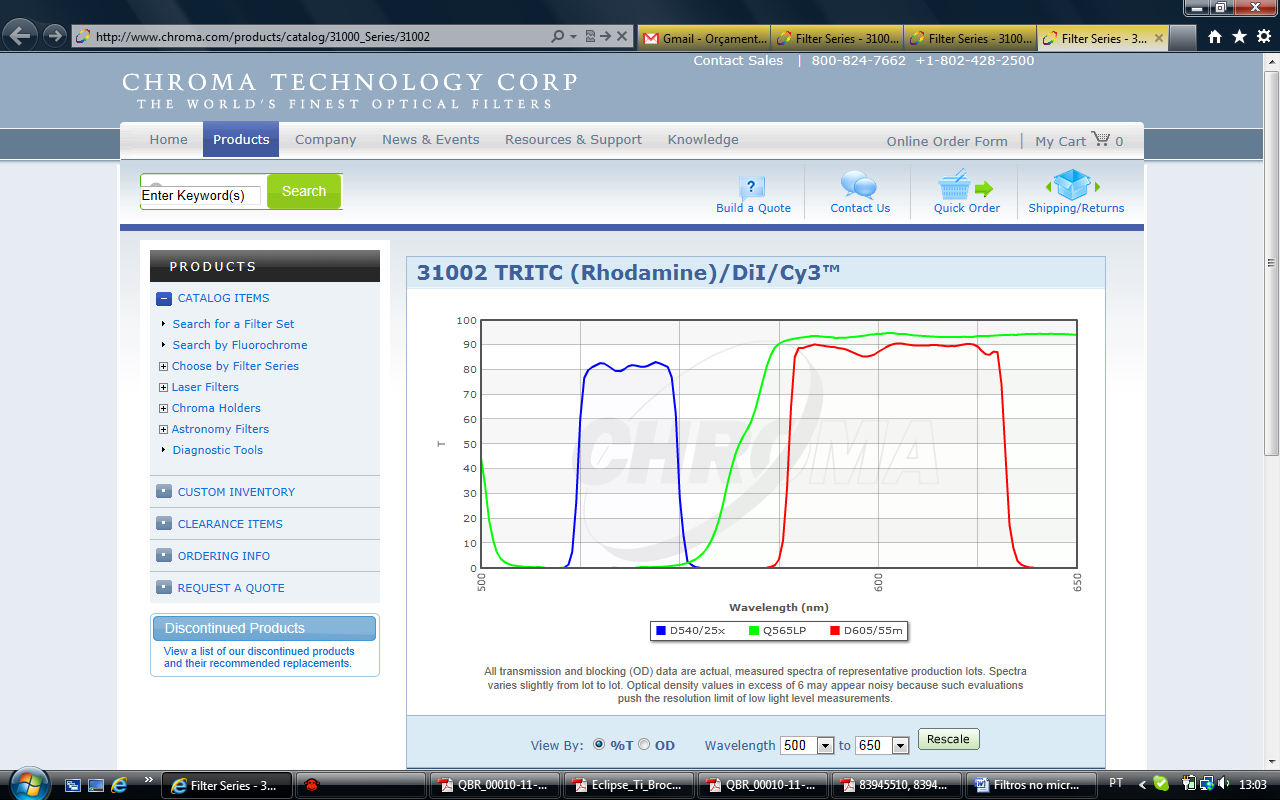 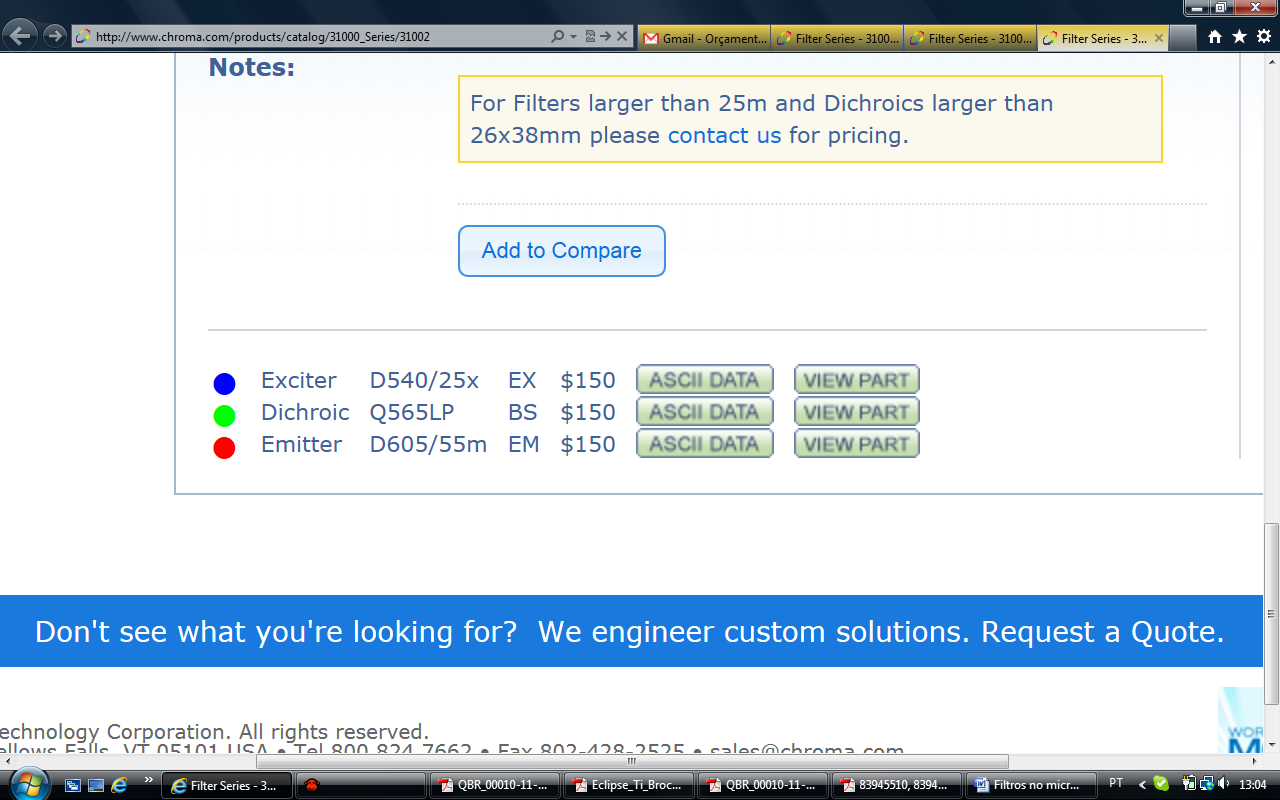 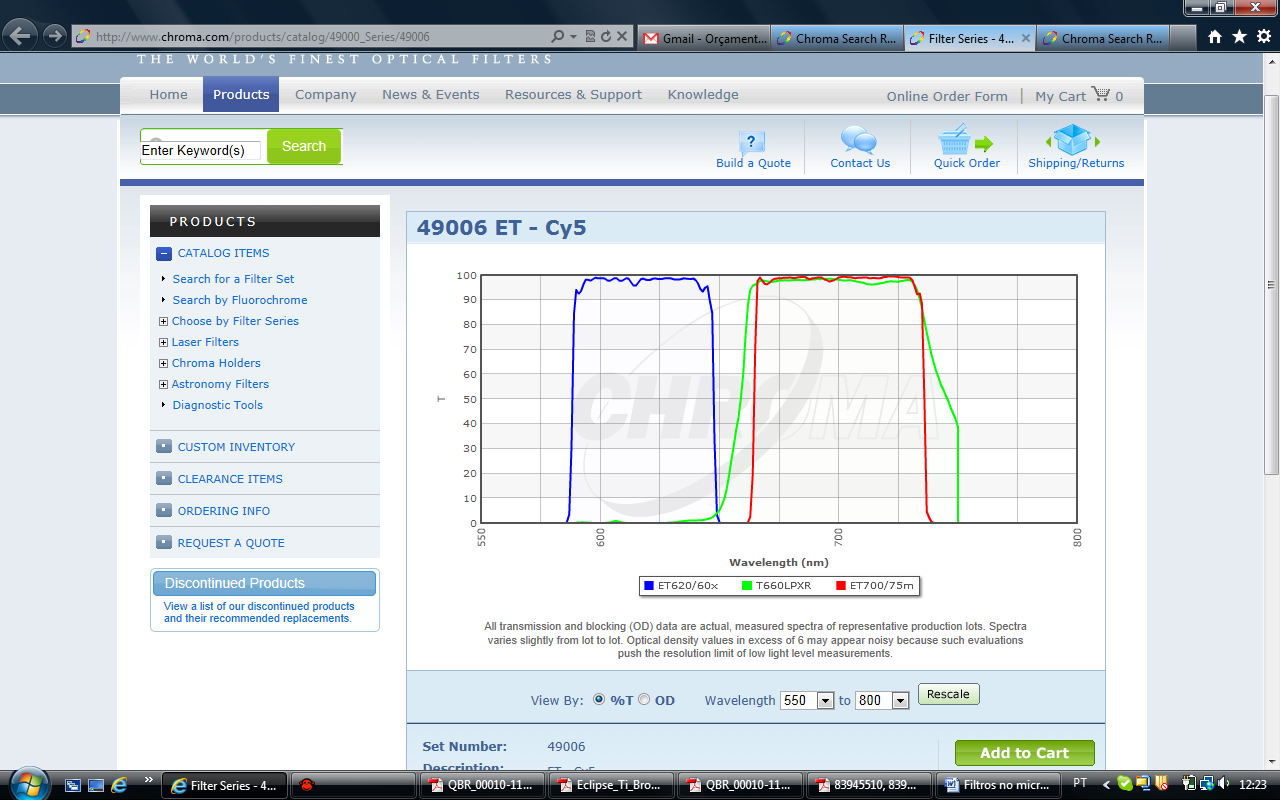 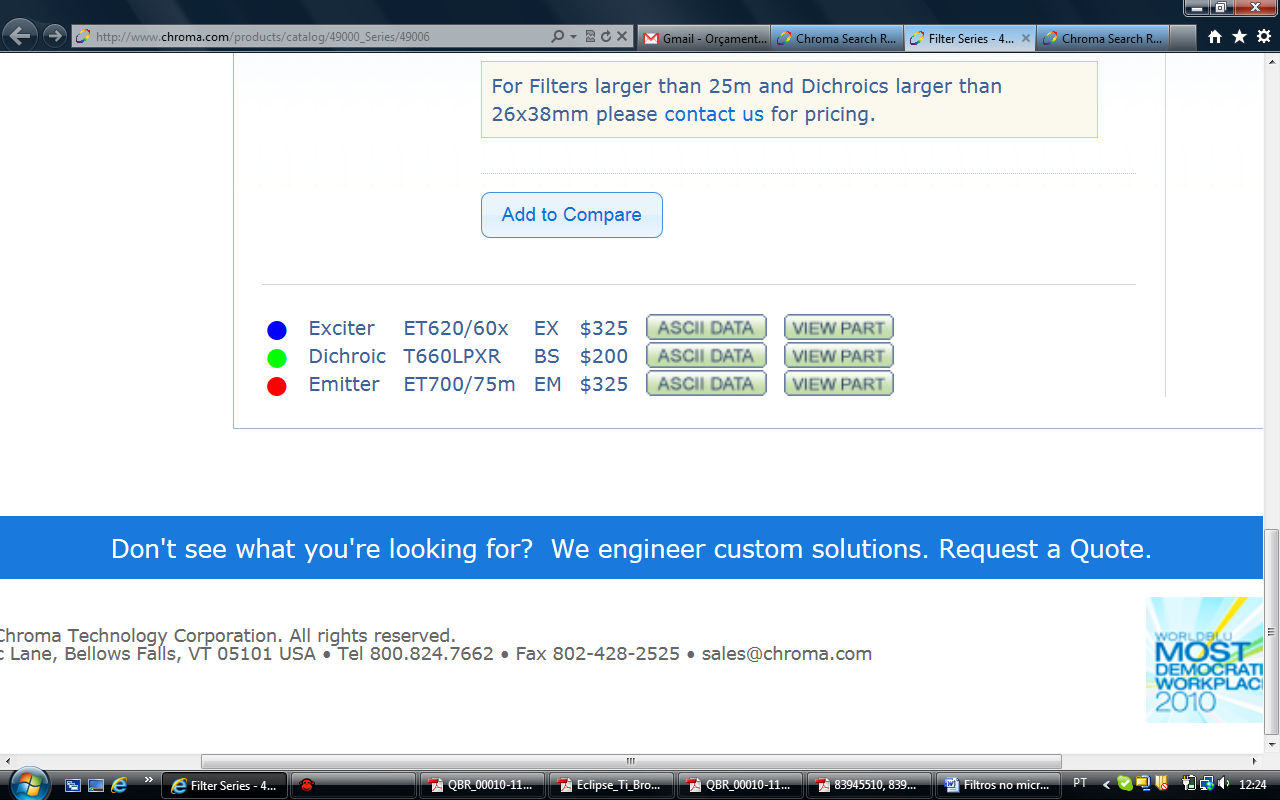 